Жила-была на свете королевна, и был у нее во дворце, высоко, под самою крышей дозорной башни, зал с двенадцатью окнами, выходившими на все стороны света. Когда она подымалась в тот зал и смотрела вокруг, то могла видеть все свое королевство. Из первого окошка она видела лучше, чем остальные люди, из второго еще лучше, из третьего еще ясней и так дальше, а из двенадцатого окошка она видела все, что находилось над землей и под землею, и ничего не оставалось от нее сокрытым.А так как была она гордая, подчиняться никому не хотела и желала сохранить всю власть в своих руках, то она объявила, что лишь тот может стать ее мужем, кто сумел бы так от нее спрятаться, чтоб она его никак отыскать не могла. И кто на это дело отважится, а она его отыщет, то отрубят тому голову и насадят ее на кол. И стояло уже перед замком девяносто семь кольев с мертвыми головами, и долгое время никто в женихи не объявлялся. Королевна была этим довольна и думала: «Теперь я всю жизнь буду свободна.»Но вот явилось к ней трое братьев и объявили ей, что хотят попытать счастья. Старший полагал, что он будет в безопасности, если заберется в известковую пещеру, — но королевна заметила его уже из первого окошка, велела его оттуда вытащить и отрубить ему голову. Средний брат забрался в подвал замка, — но и его тоже увидела она из первого окошка, и он тоже погиб: насадили его голову на девяносто девятый кол. Тогда явился к ней младший брат и попросил дать ему день на раздумье и помиловать его дважды, если она его разыщет, а не удастся ему спрятаться и на третий раз, тогда уж и ему, мол, самому жизнь не мила будет. А так как был он очень красивый и так ласково ее просил, то она сказала: «Хорошо, я согласна, но это тебе не удастся.»На другой день он долго думал-раздумывал, как бы ему получше спрятаться, но все было напрасно. Взял он тогда ружье и вышел поохотиться. Он заметил ворона и нацелился в него; но только собрался охотник спустить курок, а ворон ему и говорит:— Не бей меня, я за это тебе службу сослужу!Охотник стрелять не стал, пошел дальше и подходит к озеру, и видит — выплыла из его глубины наверх рыба. Только он прицелился, а рыба как заговорит:— Не бей меня, я тебе за это сослужу службу!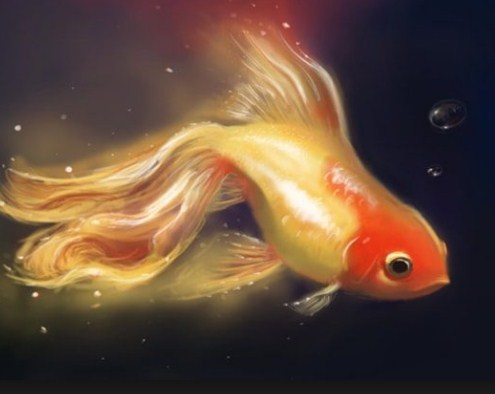 Он дал ей нырнуть в воду, пошел дальше и повстречал лису, она. шла прихрамывая. Он выстрелил в нее, но не попал, и крикнула лиса:— Ты лучше ко мне подойди да вытащи мне из ноги занозу.Охотник так и сделал, а потом собрался лису убить и содрать с нее шкуру. А лиса говорит:— Оставь меня в живых, я тебе за это службу сослужу!Отпустил юноша лису, она убежала, а когда стало смеркаться, он воротился домой.На другой день надо было ему прятаться, но что он ни придумывал, как ни ломал себе голову, а придумать не мог, куда бы ему спрятаться. Пошел он в лес к ворону и говорит:— Я оставил тебя в живых, так скажи мне, куда б это мне запрятаться, чтоб не увидела меня королевна.Опустил ворон голову, долго-долго раздумывал, наконец прокаркал:— Я надумал!Он принес из своего гнезда яйцо, разбил его на две части и сунул в него юношу. Потом ворон слепил яйцо и уселся на него. Подошла королевна к первому окошку, не могла его найти, не нашла она его и в следующем окне. Она стала уже побаиваться, но в одиннадцатое окно она все-таки его увидела. Велела тогда королевна убить ворона, принести яйцо и разбить его, — и пришлось юноше из него вылезти. И сказала королевна:— На первый раз я тебе прощаю; а не придумаешь что получше, пропал ты тогда.Отправился он на другой день к озеру, кликнул рыбу и говорит:— Я оставил тебя в живых, так скажи мне, куда б это мне спрятаться, чтоб не нашла меня королевна?Подумала-подумала рыба и наконец воскликнула:— Я уж знаю! Я спрячу тебя у себя в животе.Она проглотила его и опустилась на самое дно озера.Посмотрела королевна в свои окна, не увидела его и в одиннадцатое окошко, запечалилась, но в двенадцатое все таки наконец его заметила. Она велела поймать рыбу, разрезать ее, и юноша был найден. Можете себе представить, что творилось у него на душе! И говорит королевна:— Дважды тебе прощено, но уж будет твоя голова на сотом колу торчать.Вышел он в последний день с тяжелым сердцем в поле и повстречал там лису.— Ты умеешь находить всякие лазейки, — говорит он ей, — я оставил тебя в живых, так вот посоветуй мне, куда бы мне спрятаться, чтоб не нашла меня королевна?— Трудное это дело, — ответила лиса. Было видно, что она призадумалась.Наконец она воскликнула:— Я уж придумала!Она подошла с ним к роднику, окунулась в него — и вышла оттуда в виде продавца разных зверей. Юноше она тоже велела окунуться в воду, и он обратился в маленькую морскую рыбку.Отправился продавец зверей в город и стал показывать людям послушную рыбку. Сбежалось много народу поглядеть на рыбку. Наконец явилась и королевна, а так как ей рыбка очень понравилась, то она купила ее и заплатила за нее продавцу немало денег. Но прежде чем ее отдать, сказал он рыбке: «Если подойдет королевна к окошку, ты быстро заберись ей под косу.»Подошло время, когда королевна должна была его разыскивать. Она подходила по порядку ко всем окнам, с первого до одиннадцатого, но нигде его не увидела. Когда она не заметила его и в двенадцатое окошко, она испугалась, разгневалась и так сильно захлопнула окошко, что разлетелись стекла во всех окнах на тысячи осколков и даже задрожал весь замок.Вернулась она назад и почувствовала у себя под косой морскую рыбку. Она схватила ее, бросила на пол и крикнула:— Прочь с моих глаз!Кинулась рыбка к своему продавцу, поспешили они вдвоем к роднику, окунулись в него, — к ним и вернулся их прежний вид. Поблагодарил юноша лису и говорит:— Ворон и рыба по сравненью с тобой сущие дураки, а ты и вправду на хитрости мастерица!И пошел юноша прямо в замок. Королевна его уже там дожидалась и судьбе своей покорилась. Отпраздновали они свадьбу, и сделался юноша теперь королем и всего королевства хозяином. Однако он никогда не рассказывал ей, куда он спрятался в третий раз и кто ему помог, — она верила, что все это сделал он по собственному умению, и она его уважала, и думала, про себя: «А он-то умеет больше меня!»